Конкурс творческих работ «Дети против коррупции»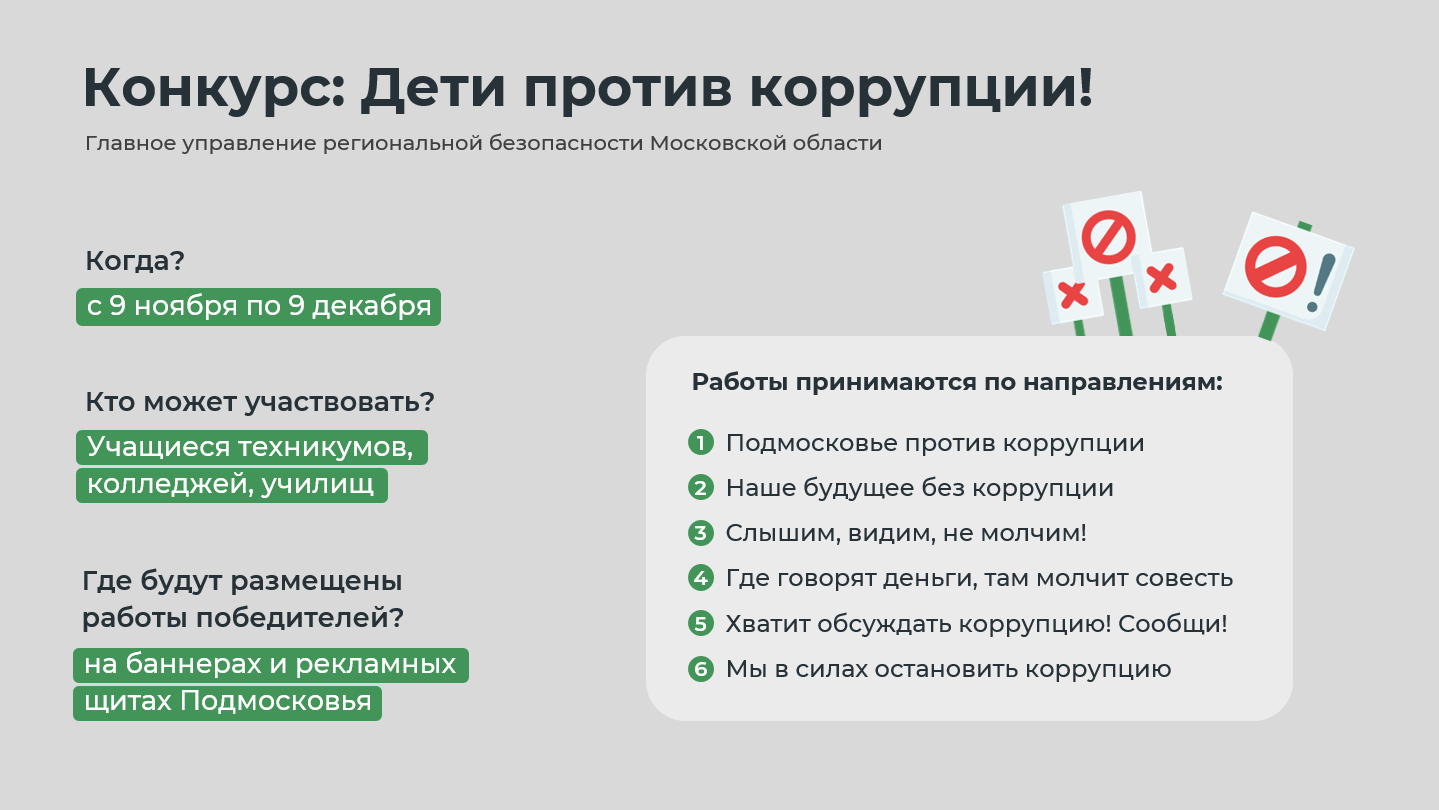 Главное управление региональной безопасности Московской области объявляет о начале проведения конкурса «Дети против коррупции», приуроченного к Международному дню борьбы с коррупцией.Конкурс пройдет с 09 ноября 2023 г. по 09 декабря 2023 г. и охватит категорию конкурсантов, обучающихся по образовательным программам среднего профессионального образования в Московской области – техникумы, колледжи, училища.Лучшие конкурсные работы будут размещены в виде наружной антикоррупционной рекламы на баннерах и рекламных щитах на территории всего Подмосковья, а также в качестве наружного брендирования пассажирского транспорта.Мы ждем от конкурсантов творческие работы по следующим направлениям:«Подмосковье против коррупции»;«Наше будущее без коррупции»;«Слышим, видим, не молчим!»;«Где говорят деньги, там молчит совесть»;«Хватит обсуждать коррупцию! Сообщи!»;«Мы в силах остановить коррупцию».Победители конкурса, занявшие первые три места, будут награждены дипломами и ценными подарками: планшет, умные часы, яндекс-станция.Подробная информация о правилах и условиях проведения Конкурса доступна на официальном сайте Главного управления региональной безопасности Московской области (https://gurb.mosreg.ru/protivodeistvie-korrupcii/deti-protiv-korrupcii/deti-protiv-korrupcii-2023).